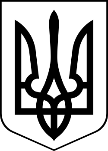 МЕНСЬКА МІСЬКА РАДА(двадцята сесія восьмого скликання)РІШЕННЯ24 червня 2022 року	м.Мена	№ 212Про затвердження проміжного ліквідаційного балансу Слобідської загальноосвітньої школи І-ІІ ступенів Менської міської ради Менського району Чернігівської областіВідповідно до частини восьмої статті 111 Цивільного кодексу України, Закону України "Про місцеве самоврядування в Україні", рішення п’ятнадцятої сесії Менської міської ради восьмого скликання  від 22 грудня 2021 року №930 «Про ліквідацію юридичної особи Слобідська загальноосвітня школа І-ІІ ступенів Менської міської ради Менського району Чернігівської області» Менська міська рада ВИРІШИЛА:1.Затвердити проміжний ліквідаційний баланс Слобідської загальноосвітньої школи І-ІІ ступенів Менської міської ради Менського району Чернігівської області станом на “01” червня 2022 року (додається).2.Відділу освіти Менської міської ради спільно з Комунальною установою «Центр з обслуговування освітніх установ та закладів освіти», на підставі відомостей ліквідаційної комісії, в установленому порядку забезпечити передачу майна, що перебувало на балансі Слобідської загальноосвітньої школи І-ІІ ступенів Менської міської ради Менського району Чернігівської області до закладів освіти Менської міської ради (за потреби) та забезпечити підготовку проєкту рішення про передачу нерухомого майна, що перебувало на балансі Слобідської загальноосвітньої школи І-ІІ ступенів Менської міської ради Менського району Чернігівської області на баланс Менської міської ради.3. Контроль за виконанням рішення покласти на постійну комісію Менської міської ради з питань охорони здоров’я, соціального захисту населення, освіти, культури, молоді, фізкультури і спорту та заступника міського голови з питань діяльності виконавчих органів ради В.В.Прищепу.Міський голова	Геннадій ПРИМАКОВ